Grasshopper Class Long Term Plan 2023-2024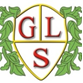 Following early years curriculum and SCERTS framework YearTopics to be CoveredTopics to be CoveredTopics to be CoveredAutumn 1Autumn 2Spring 1Spring 1Spring 2Summer 1Summer 2Year 1Traditional Tales ColoursBearsBearsThe FarmAt the zooPeople who help us